Об оказании медицинской помощи лицам прибывшим в Самарскую область из Донецкой Народной Республики, Луганской Народной Республики и УкраиныУважаемые руководители!В соответствии с постановлением Правительства Российской Федерации от 31.10.2014 № 1134 (далее – Постановление № 1134) гражданам Российской Федерации, гражданам Украины, гражданам Донецкой Народной Республики, гражданам Луганской Народной Республики и лицам без гражданства, постоянно проживавшим на территориях Украины, Донецкой Народной Республики, Луганской Народной Республики, вынужденно покинувшим территорию Украины, Донецкой Народной Республики, Луганской Народной Республики и прибывшим на территорию Российской Федерации в экстренном массовом порядке (далее – граждане и лица без гражданства), до получения ими полиса ОМС либо временного свидетельства, медицинская помощь оказывается в соответствии с Правилами оказания медицинской помощи иностранным гражданам на территории Российской Федерации, утвержденными постановлением Правительства Российской Федерации от 06.03.2013 № 186 (далее – Правила), с учетом особенностей, установленных пунктом 2 Постановления № 1134.Установлено, что федеральными государственными бюджетными, автономными учреждениями, подведомственными Министерству здравоохранения Российской Федерации и Федеральному медико-биологическому агентству (далее – федеральные МО), и медицинскими организациями, подведомственными органам исполнительной власти субъектов Российской Федерации и органам местного самоуправления (далее – государственные МО), гражданам и лицам без гражданства бесплатно:оказывается первичная медико-санитарная помощь, включая лекарственное обеспечение лекарственными препаратами, отпускаемыми населению в соответствии с Перечнем групп населения и категорий заболеваний, при амбулаторном лечении которых лекарственные средства и изделия медицинского назначения отпускаются по рецептам врачей бесплатно, согласно приложению     № 1 к постановлению Правительства Российской Федерации от 30.07.1994 № 890 «О государственной поддержке развития медицинской промышленности и улучшении обеспечения населения и учреждений здравоохранения лекарственными средствами и изделиями медицинского назначения», а также специализированная, в том числе высокотехнологичная, медицинская помощь в неотложной форме при заболеваниях и состояниях, включенных в программу государственных гарантий;проводятся профилактические прививки, включенные в календарь профилактических прививок по эпидемическим показаниям.Исходя из приведенных положений, гражданам и лицам без гражданства до получения ими статуса застрахованных по ОМС лиц, оказание медицинской помощи в зависимости от вида и условий ее оказания осуществляется:медицинская помощь в экстренной форме при внезапных острых заболеваниях, состояниях, обострении хронических заболеваний, представляющих угрозу жизни пациента, – бесплатно;скорая, в том числе скорая специализированная, медицинская помощь при заболеваниях, несчастных случаях, травмах, отравлениях и других состояниях, требующих срочного медицинского вмешательства, МО государственной и муниципальной систем здравоохранения – бесплатно;первичная медико-санитарная помощь, включая лекарственное обеспечение лекарственными препаратами, отпускаемыми населению в соответствии с Перечнем групп населения и категорий заболеваний, при амбулаторном лечении которых лекарственные средства и изделия медицинского назначения отпускаются по рецептам врачей бесплатно (далее – лекарственное обеспечение), в неотложной форме при заболеваниях и состояниях, включенных в программу государственных гарантий, – федеральными и государственными МО - бесплатно;специализированная, в том числе высокотехнологичная, медицинская помощь в неотложной форме при заболеваниях и состояниях, включенных в программу государственных гарантий, – федеральными и государственными МО -бесплатно;проведение профилактических прививок, включенных в календарь профилактических прививок по эпидемическим показаниям, – федеральными и государственными МО - бесплатно;первичная медико-санитарная помощь, включая лекарственное обеспечение, в плановой форме, а также специализированная, в том числе высокотехнологичная, медицинская помощь в плановой форме – в соответствии с договорами о предоставлении платных медицинских услуг либо договорами добровольного медицинского страхования.Для бесплатного получения медицинской помощи гражданам и лицам без гражданства необходимо обращаться в медицинские организации, подведомственные министерству, по месту пребывания.Таким образом, вышеуказанные виды медицинской помощи в экстренной и неотложной форме оказываются бесплатно гражданам и лицам без гражданства, как находящимся в пунктах временного размещения, так и прибывших и проживающих самостоятельно на территории Самарской области, и медицинская организация не вправе отказать им в медицинской помощи, в том числе при отсутствии полиса ОМС. Граждане и лица без гражданства за разъяснениями по вопросам оказания медицинской помощи могут обратиться по телефонам 8-800-302-21-63 или 122.Дополнительно напоминаем порядок предоставления МО документов для подготовки приказа о распределении субсидии и заключении соглашения с учреждениями, к письмам прилагались формы реестров оказанной медицинской помощи по ее видам (скорая, специализированная, первичная, ЛЛО) и порядок их согласования.Учреждение предоставляет в отраслевое управление министерства реестр по установленной форме для его согласования в части вида оказанной медицинской помощи (форма реестра оказанной первичной медико-санитарной помощи прилагается).Ответственность за указанную в реестрах информацию о тарифах по соответствующему виду помощи, признак незастрахованности на дату оказания помощи и гражданство Украины, ДНР, ЛНР либо факт прибытия с данных территорий несет учреждение.После согласования реестров отраслевыми управлениями для подготовки приказа о распределении субсидии и заключения соглашения в системе «Электронный бюджет» через систему электронного документооборота АИС ДД Лотус в министерство учреждениями предоставляется  полный пакет документов, состоящий из:- заявления на имя министра о предоставлении субсидии в произвольной форме, подписанного руководителем учреждения или уполномоченным им лицом с проставлением печати учреждения;- пояснительной записки, содержащей обоснование необходимости предоставления субсидии;- реестров оказанной медицинской помощи, согласованных отраслевыми управлениями министерства;- копий паспортов (иных документов) пациентов, подтверждающих гражданство Украины, Донецкой Народной Республики, Луганской Народной Республики либо факт прибытия с данных территорий, которым оказывался соответствующий вид медицинской помощи.После заключения соглашений и их постановке на бюджетные обязательства в УФК по Самарской области учреждения предоставляют куратору (Форкуновой Елене Евгеньевне) в департамент экономики и финансов заявку о перечислении субсидии по форме, утвержденной соглашением, и перечень платежных поручений, подтверждающих произведенные расходы на оказание соответствующих видов помощи, для компенсации затрат учреждения.Приложение на 1 л.СерегинаЯщенкоУстинова 3321565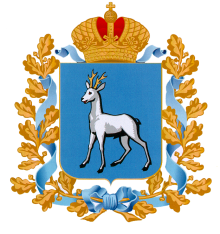 МИНИСТЕРСТВО ЗДРАВООХРАНЕНИЯ САМАРСКОЙ ОБЛАСТИ(Минздрав Самарской области). Самара, ул. Ленинская, 73тел. (846) 332-93-09, факс (846) 332-93-30ИНН 6315800971, КПП 631701001_________________№______________Руководителям медицинских организаций(по списку)